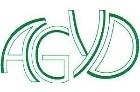 Madame ou Monsieur   DONNE POUVOIR à Madame ou Monsieur Pour me représenter à l’Assemblée Générale Ordinaire de l’AGYD, le Jeudi 19 décembre 2019. En conséquence, assister à l’assemblée, signer la feuille de présence et toutes autres pièces, prendre part à toutes délibérations, émettre tous votes et généralement faire le nécessaire.  Date                                                                                        Signature  Madame ou MonsieurDONNE POUVOIR à Madame ou Monsieur Pour me représenter à l’Assemblée Générale extraordinaire de l’AGYD, le Jeudi 19 décembre 2019. En conséquence, assister à l’assemblée, signer la feuille de présence et toutes autres pièces, prendre part à toutes délibérations, émettre tous votes et généralement faire le nécessaire.  Date                                                                                        Signature           POUVOIR          Assemblée Générale Ordinaire              AGYD - Jeudi 19 Décembre 2019           Assemblée Générale Ordinaire              AGYD - Jeudi 19 Décembre 2019          POUVOIR         Assemblée Générale Extraordinaire              AGYD - Jeudi 19 Décembre 2019          Assemblée Générale Extraordinaire              AGYD - Jeudi 19 Décembre 2019 